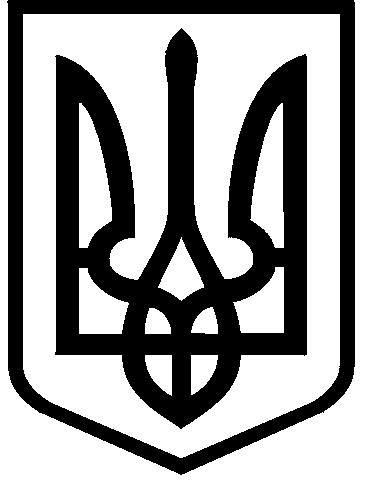 КИЇВСЬКА МІСЬКА РАДАIII сесія  IX скликанняРІШЕННЯ____________№_______________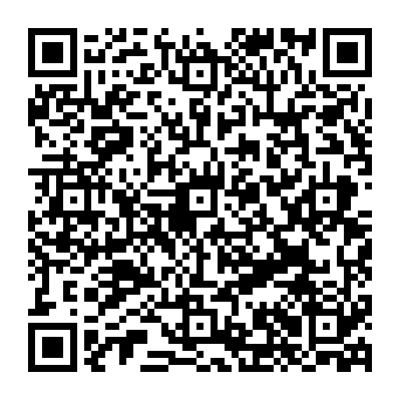 Розглянувши клопотання громадянки Кутафіної Тетяни Анатоліївни, адреса для листування: 03035, м. Київ, вул. Митрополита Василя Липківського, 30,              кв. 124,  від 21.05.2024 № 320179595 про надання дозволу на розроблення проєкту землеустрою щодо відведення земельної ділянки на                                              вул. Контактній, 8-А  у Солом'янському районі міста Києва та додані документи, враховуючи, що заявлена ініціатива не відповідає містобудівній документації за функціональним призначенням, а саме: відповідно до детального плану території мікрорайону Жуляни, затвердженого рішенням Київської міської ради                  від 14.06.2007 № 796/1457, земельна ділянка належить до території вулиць і доріг (витяг з містобудівного кадастру, направлений листом Департаменту містобудування та архітектури виконавчого органу Київської міської ради (Київської міської державної адміністрації) від 23.05.2024 № 055-5018), та те, що відповідно до статті 134 Земельного кодексу України земельні ділянки державної чи комунальної власності продаються або передаються в користування (оренду, суперфіцій, емфітевзис) окремими лотами на конкурентних засадах (на земельних торгах), керуючись статтями 9, 123 Земельного кодексу України, Законом України «Про внесення змін до деяких законодавчих актів України щодо розмежування земель державної та комунальної власності», пунктом 34 частини першої статті 26 Закону України «Про місцеве самоврядування в Україні», Законом України «Про адміністративну процедуру», Київська міська радаВИРІШИЛА:Відмовити громадянці Кутафіній Тетяні Анатоліївні у наданні дозволу на розроблення проєкту землеустрою щодо відведення земельної ділянки в оренду для садівництва на вул. Контактній, 8-А  у Солом'янському районі міста Києва орієнтовною площею 0,04 га (земельна ділянка комунальної власності територіальної громади міста Києва, справа № 320179595).Дане рішення набирає чинності з дня доведення його до відома заявника.Департаменту земельних ресурсів виконавчого органу Київської міської ради (Київської міської державної адміністрації) довести до відома громадянки Кутафіної Тетяни Анатоліївниз рішення Київської міської ради шляхом надсилання його поштою (рекомендованим листом з повідомленням про вручення).Рішення Київської міської ради може бути оскаржено до Київського окружного адміністративного суду, який знаходиться за адресою: бульвар Лесі Українки, 26a, місто Київ, 01133, шляхом подання позовної заяви відповідно до вимог Кодексу адміністративного судочинства України, протягом тридцяти календарних днів з дня доведення рішення Київської міської ради до відома особи, яка була учасником адміністративного провадження щодо прийняття зазначеного акта.Відповідно до частини четвертої статті 150 Кодексу адміністративного судочинства України подання позову, а також відкриття провадження в адміністративній справі не зупиняють дію оскаржуваного рішення суб’єкта владних повноважень, якщо суд не застосував відповідні заходи забезпечення позову.5. Контроль за виконанням цього рішення покласти на постійну комісію Київської міської ради з питань архітектури, містопланування та земельних відносин.ПОДАННЯ:ПОГОДЖЕНО:Про відмову громадянці Кутафіній Тетяні Анатоліївні у наданні дозволу на розроблення проєкту землеустрою щодо відведення земельної ділянки в оренду для садівництва  на вул. Контактній, 8-А  у Солом'янському районі міста КиєваКиївський міський головаВіталій КЛИЧКОЗаступник голови Київської міської державної адміністраціїз питань здійснення самоврядних повноваженьПетро ОЛЕНИЧДиректор Департаменту земельних ресурсіввиконавчого органу Київської міської ради (Київської міської державної адміністрації)Валентина ПЕЛИХНачальник юридичного управлінняДепартаменту земельних ресурсіввиконавчого органу Київської міської ради(Київської міської державної адміністрації)Дмитро РАДЗІЄВСЬКИЙПостійна комісія Київської міської ради з питань архітектури, містоплануваннята земельних відносинГоловаМихайло ТЕРЕНТЬЄВСекретарЮрій ФЕДОРЕНКОНачальник управління правового забезпечення діяльності Київської міської радиВалентина ПОЛОЖИШНИК